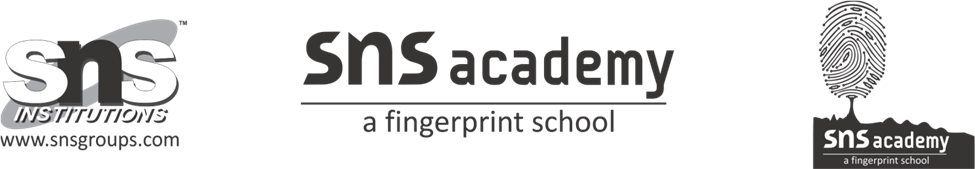                                                                 ECONOMICS              Max marks 25What is the shape of Keynesian Aggregate supply before the level of full employment is attained?  According to the According to classical economists, real wage rate is ______ to the Marginal Productivity of Labour.What is the cause of Keynesian perfectly elastic Aggregate Supply curve?According to classical economists, there always exists ______ equilibrium in the economy.What will be APC when APS = 0?What is a fiscal measure of correcting deficient demand?Which is the measure of correcting excess demand?Suppose in a hypothetical economy, the income rises from ₹ 5,000 crores to ₹ 6,000 crores. As a result, the consumption expenditure rises from ₹ 4,000 crores to ₹ 4,600 crores. Marginal propensity to consume in such a case would be ______On the basis of government law, the compulsory payment made by the public is known as _________
If the marginal propensity to consume is greater than the marginal propensity to save, the value of the multiplier will be----------------Supply creates its own Demand. Who gave this law?Who is the author of the book ‘General Theory of Employment, Interest, and Money’?APC + APS = ?IF MPC = 0.5, then Multiplier (k) will be:What  is the determining factor of Equilibrium Income in the Keynesian Viewpoint?The consumption function of an Economy is C= 100+ 0.5Y Show the negative relation between income and APC                                 3Calculate MPC and MPS  3What is the difference between ex ante investment and ex post investment 4Income 400500600700Consumption240320395465